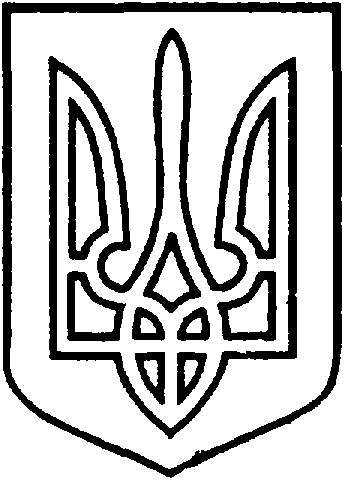 СЄВЄРОДОНЕЦЬКА МІСЬКА ВІЙСЬКОВО-ЦИВІЛЬНА АДМІНІСТРАЦІЯСЄВЄРОДОНЕЦЬКОГО РАЙОНУ  ЛУГАНСЬКОЇ  ОБЛАСТІРОЗПОРЯДЖЕННЯкерівникаСєвєродонецькоїміськоївійськово-цивільноїадміністрації 25 березня  2021  року                                                              № 206     Про затвердження Положення про Молодіжну раду при Сєвєродонецькій міській військово-цивільній адміністрації Сєвєродонецького району Луганської областіКеруючись статтею 4, пунктом 8 частини 3 статті 6  Закону України «Про Військово-цивільні адміністрації», статтями 25 та 26 Закону України "Про місцеве самоврядування в Україні" від 21.05.1997 №280/97-ВР, на виконання Закону України від 05.02.1993 № 2998-ХІІ "Про сприяння соціальному становленню та розвитку молоді в Україні", згідно концепції Державної цільової соціальної програми «Молодь України» на 2021-2025 роки, схваленої розпорядженням Кабінету Міністрів України від 23.12.2020 №1669-р,зобов’язую:	1. Затвердити Положення про Молодіжну раду при Сєвєродонецькій міській військово-цивільній адміністрації Сєвєродонецького району Луганської області (Додаток 1).	2. Дане розпорядження  підлягає оприлюдненню.	3. Контроль за виконанням даного розпорядження покласти на першого заступника керівника Сєвєродонецької міської військово-цивільної адміністрації Сєвєродонецького району Луганської області Ігоря РОБОЧОГО.Керівник Сєвєродонецької міськоївійськово-цивільної адміністрації               	                Олександр СТРЮК